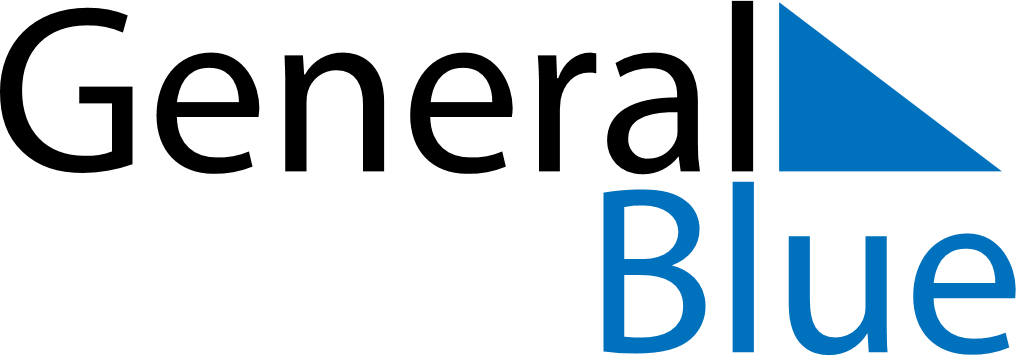 Quarter 4 of 2024Cabo VerdeQuarter 4 of 2024Cabo VerdeQuarter 4 of 2024Cabo VerdeQuarter 4 of 2024Cabo VerdeQuarter 4 of 2024Cabo VerdeOctober 2024October 2024October 2024October 2024October 2024October 2024October 2024SUNMONTUEWEDTHUFRISAT12345678910111213141516171819202122232425262728293031November 2024November 2024November 2024November 2024November 2024November 2024November 2024SUNMONTUEWEDTHUFRISAT123456789101112131415161718192021222324252627282930December 2024December 2024December 2024December 2024December 2024December 2024December 2024SUNMONTUEWEDTHUFRISAT12345678910111213141516171819202122232425262728293031Nov 1: All Saints’ DayDec 25: Christmas Day